  	Purpose. Complete this item to change or correct the oil and gas activity conducted at the facility. Select only one:  	Onshore Waste Disposal. Complete this item to change or update information about whether this is an offshore facility that is proposing to transport all wastes eligible for discharge under this permit onshore for discharge into areas adjacent to water in the state (e.g., land application, evaporation, underground injection, etc.), or a stripper well facility that is proposing to dispose of all wastes via discharge into areas adjacent to water in the state.  	Stripper Well Proposed Waste Streams. If a stripper well facility, complete this item to change or update whether the proposed discharge to surface waters will contain any of the following waste streams:Drilling FluidsDrill CuttingsProduced SandDewatering EffluentFormation Test FluidsWell Completion FluidsHydrate Control FluidsDomestic WasteSanitary WasteContaminated Miscellaneous Discharges and Uncontaminated Miscellaneous DischargesContaminated Stormwater   	Coastal Facility Proposed Waste Streams. If a coastal facility, complete this item to change or update whether the proposed discharge to surface wasters will contain any of the following waste streams:Drilling FluidsDrill CuttingsProduced WastewaterProduced SandDewatering EffluentFormation Test FluidsWell Treatment, Completion, and Workover FluidsHydrate Control FluidsContaminated Stormwater for inland facilities (located on land and not located in a bay, estuary, or wide tidal river where such discharges are considered deck drainage)  	Territorial Seas Proposed Waste Streams. If a territorial seas facility, complete this item to change or update whether the proposed discharge to surface wasters will contain any of the following waste streams:Drilling FluidsDrill CuttingsProduced SandDewatering EffluentFormation Test Fluids  	No, the proposed discharge to surface waters will not contain any of the above waste streams.Describe reason for deletion of each outfall to be removed from the authorization.   	Other Changes Not Asked: : 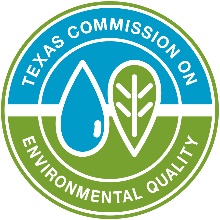 